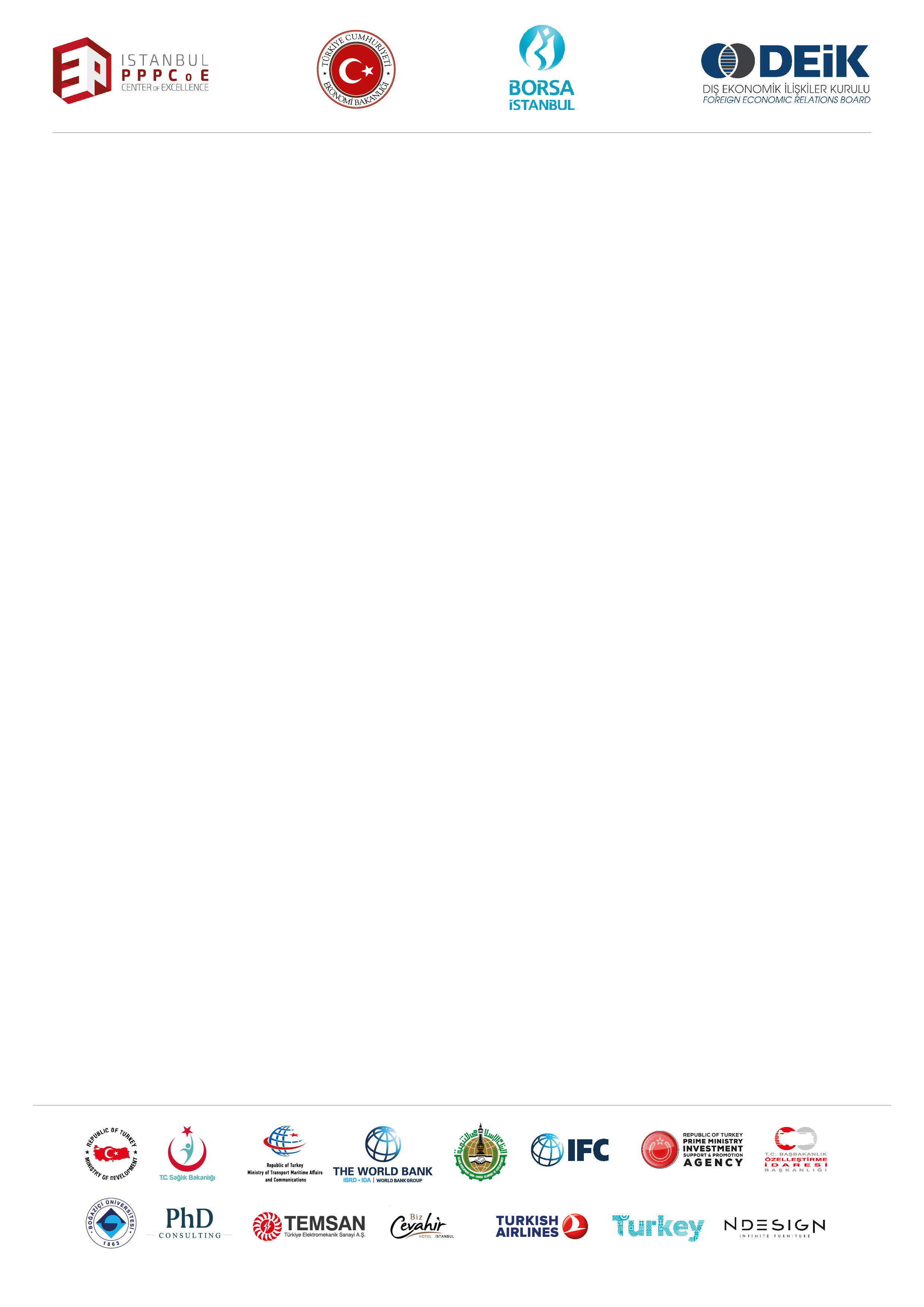 ISTANBUL PPP 2016 ZİRVESİ – TASLAK ZİRVE PROGRAMI05 KASIM 2016CUMARTESİ05 KASIM 2016CUMARTESİ08.30 – 10.00KAYIT 10.00 – 11.10AÇILIŞ KONUŞMALARIDEİK Başkanı Ömer Cihad VardanBorsa İstanbul Başkanı Himmet Karadağ T.C. Ulaştırma, Denizcilik ve Haberleşme Bakanı Ahmet Arslan’ın HitabıT.C. Başbakanı Binali Yıldırım’ın Hitabı 11.15 – 12.45Ana Oturum: PPP Projelerinin FinansmanıModerator: Zeliha Saraç, 24TV  Aisha Williams, Ülke Müdürü, IFCXu Keen,  Başkan, ICBC Yönetim Kurulu Mehmet Bostan, Başkan, Özelleştirme İdaresi Hüseyin Keskin, Başkan, IGA Havalimanı İşletmesi Osman Arslan,  Genel Müdürü, Ziraat Katılım 12.45 – 13.00ARA13.00 – 14.30SÜRDÜRÜLEBİLİR ALTYAPIYA YATIRIMLARINDA PPP’LERİN ROLÜ Moderator: Ali Çağatay,  Bloomberg HTEbru Özdemir, CEO, LIMAK Yatırım Thierry Deau, CEO, Meridiam Infrastructure Daniel Benitez, Kıdemli Ekonomi Danışmanı, Dünya BankasıAhmet Burak Dağlıoğlu,  PPP Direktörü, ISPAT Borisby Zhangurazov, KazNex, CEO14.30 – 15.45ÖĞLE YEMEĞİISTANBUL PPP WEEK’16 FİNAL DEKLARASYONUDavid Baxter,IP315.45 – 17:15“FİNANSE EDİLEBİLİR” PPP PROJELERİ OLUŞTURMAK: TEHDİTLER & FIRSATLAR Moderator; Darrin Grimsey, EY PartneriDavid Baxter, IP3Morteza FARAJIAN, Ph.D,  PPP Virginia Ofisi Sedef Noyan, PPP Daire Başkanı , T.C. Kalkınma Bakanlığı Renato Reside, Filipinler Üniversitesi Ekonomi BölümüProf. Qingbin CUI, Maryland Üniversitesi17:15- 18:30B2B 